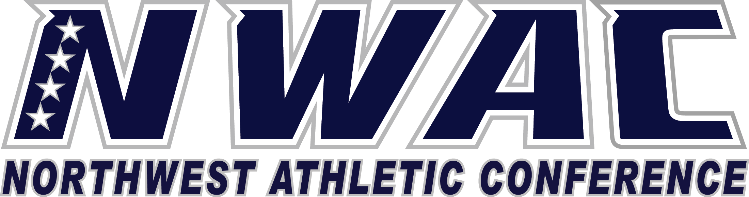                           1933 Fort Vancouver Way    Vancouver, WA  98663   Phone (360) 992-2833  E-mail: nwacsports@clark.edu  www.nwacsports.org Student-AthleteCollege:           		Date:    		Time:    		Name:					Sport:How do you like your athletic experience?

Explain if your experience has matched with what was discussed with you when you first were recruited by the coach and the institution. List 3-5 strengths of your head coach/coaching staff.



List 3-5 areas you would like to see the head coach/coaching staff improve upon.

Please explain the expectations that the coaches place on you as a student, athlete, and when you are on the road.

Explain the culture of your team and how the coaching staff and the athletic department foster the culture.Explain the support that your particular program receives from the athletic director/department.


Explain how other services are made available to student-athletes.


Are there any areas of the program that you think need to be improved?  If so, what are they?On a scale of 1-10 (10 is the highest rating) please rate the athletic department support of your program in the following areas:
*academics		*finances			*facilities			*travel/lodging
 Do you believe the athletic director holds the coaches to similar standards as the coach holds his/her student-athlete?  Please explain. Would you consider the standards for your program and the athletic department to be high, mediocre, or low?  Please explain.



 What will you remember most about your athletic experience? Please share any suggestions that you believe the NWAC can better support student-athletes and/or athletic programs.Character, Competition, Communitywww.nwacsports.org